  «УТВЕРЖДАЮ»        Директор ГБПОУ СПТК        __________А.С.Поваров                                                                                                                           «____»_________________20___г.ПЛАІІ РАБОТЫCOBETA ПРОФИЛАКТИКИ ПРАВОНАРУШЕНИЙ И БЕЗНАДЗОРНОСТИ ОБУЧАЮЩИХСЯНА 2023— 2024 УЧЕБНЫЙ ГОДСтерлитамак, 2023 годЦель работы Совета профилактики и правонарушений и безнадзорности обучающихся:профилактика	девиантного и асоциального поведения, безнадзорности и правонарушений среди обучающихся колледжа.Задачи:Организация регулярной работы по выполнению Федерального закона«Об основах системы профилактики безнадзорности   и правонарушений несовершеннолетних», и других нормативных правовых актов в части предупреждения негативных проявлений в детской и подростковой среде;Обеспечение эффективного взаимодействия ГБПОУ СПТК с органами и учреждениями системы профилактики безнадзорности и правонарушений несовершеннолетних;з. Организация и координация взаимодействия с родителями (законными представителями) обучающихся;Совершенствование системы организации профилактической работы в ГБПОУ СПТК;Выявление и устранение причин и условий, способствующих совершению преступлений, правонарушений, антиобщественных действий, пропусков занятий без уважительной причины;Обеспечение защиты прав и законных интересов несовершеннолетних.Зам. директора по УВР                                                                И.М.НаумоваПедагог-психолог                                                                              А.Ф.Салихова№ п/пФорма работы, мероприятиеСроки  исполненияОтветственные лицаОтметкио выполнении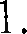 Формирование Совета Профилактикиправонарушений, утверждение плана работы.СентябрьДиректорколледжа, заместитель директора по YBP20.09.2023г.2.Создание социальных карт групп, созданиеобобщённого социального паспорта колледжаСентябрьКлассные руководители, кураторы групп,социальныйпедагог3.Индивидуальная работа со студентами, неприступившими к занятиямСентябрьКлассные руководители, мастера п/о,кураторы групп,социальный педагоги4.Создание картотеки студентов «группы риска», состоящих в КДН, ПДНСентябрьСоциальныепедагоги5.Привлечение студентов (в том числе из «группы риска») в кружки, секции, клубы и т.д.по интересамСентябрьЗам.директора поУBP, социальные педагоги, преподаватель физ. воспитания, руководители кружков,ПДО,ПОСоставлено 2 расписание6.Заседание совета профилактики.Повестка дня:Состояние правонарушений среди студентов колледжа на начало учебного года;утверждение плана работы на учебный годПланирование работы по организации и проведению социально-психологического тестирования, профилактическихМедицинских осмотров на предмет выявления раннего потребления ПAB среди обучающихся колледжа.  Итоги CПT в колледже.Сентябрь – октябрь, март 2024г.Члены советапрофилактики15.09.2023г. – 15.10.2023г.7.Переписка КДНиЗП г. Стерлитамак и районнымиотделениями полиции с целью своевременной постановки на внутренний  учёт колледжа студентов, совершивших противозаконные действия ОктябрьЗаместительдиректора по YBP, социальные педагоги8.Корректировка картотеки студентов«группы риска», состоящих в, КДН, ПДНОктябрьКлассные руководители, кураторы групп,социальныйпедагог9.Вовлечение студентов во внеурочныемероприятияВ течении годаКураторы rpyпп, классные руководители, мастера п/о педагог-организаторКаждый понедельник «Разговор о важном»10.Составление социально-психологическойхарактеристики студентов «группы риска» на основе результатов индивидуальной диагностикиВ течение года,с момента постановки на учетПедагог-психологПо запросу11.Заседание совета профилактики.Рассмотрение дел студентов, с отклоняющимися формами поведения, индивидуальная беседа с ними.В течение годаЧлены советапрофилактикиЧетверг последней недели месяца12Организация встречи студентов синспектором по делам несовершеннолетних«Административная и уголовная ответственностьнесовершеннолетних›, «Профилактика правонарушений и аддиктивного поведения».НоябрьЗаместительдиректора по УBPСоциальные педагоги,Инспектор ПДН13.Привлечение студентов «группы риска» какции «Здоровье - твое богатство!», февральКураторы групп, классные руководители, мастра п/о социальные педагоги14.Организация индивидуальной помощинеуспевающим студентам и студентам«группы риска»НоябрьКураторы групп, классные руководители, мастра п/о педагоги- предметники, Педагог-психолог, социальный педагогПо запросу15.Заседание совета профилактики.Рассмотрение дел студентов, индивидуальная беседа с ними.в течение годаЧлены советапрофилактики19.Организация индивидуальныхконсультаций родителей детей «группы риска»НоябрьЗам. по УВР, педагог-психолог,социальные педагоги20.Педагогическая и психологическая помощь студентам с целью успешной сдачи з  сессийДекабрь, июньПедагоги-предметники, Педагог-психологПо запросу20.Беседа со студентами по вопросампрофилактики правонарушений во время      зимних каникулДекабрьПедагог-психолог,социальные педагоги21.Анализ работы Совета за годиюньЧлены советапрофилактики22Заседание совета профилактики.Снятие с учёта студентов с положительной динамикой.ДекабрьЧлены советапрофилактики23.Переписка с районными КДН, отделениями полиции с целью своевременной постановки на внутренний учет колледжа учёт студентов, совершивших противозаконные действия В течении годаЗаместительдиректора по YBP24.Корректировка картотеки студентов«группы писка», состоящих, в КДН, ПДН( 2 полугодие)ФевральСоциальныепедагоги25.Организация индивидуальныхконсультаций родителей обучающихся «группы риска»АпрельПедагог-психолог26Инструктаж  со студентами по вопросам профилактики правонарушений во время летних каникулИюньКураторы учебныхгрупп, социальные педагоги, инспектор ПДН27Контроль занятости студентов «группы риска» в период летних каникулИюньСоциальныепедагоги, кураторы28Заседание Совета. Отчёт о работе Совета за2023-2024 учебный год.Определение основных направлений деятельности совета на 2024-2025 учебный год.ИюньЗаместительдиректора по YBP,Члены совета профилактики